2013 Washington State Elementary Chess Championship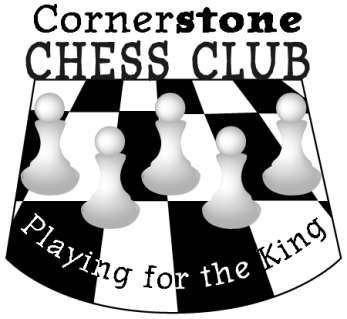 April 20, 2013 at the Clark County Fairgrounds Exhibition HallRegistration:  http://nwchess.com/OnlineRegistration/index.php Registration Fees:  	$35 before March 1			$45 March 1 – March 30			$55 April 1 – April 14To take advantage of the early registration fees, you can register before your student qualifies by registering for I Love Chess Too – once they qualify, they can be moved over to the championship section for their grade.Pre-Ordered Lunches:   A variety of lunches can be pre-ordered through our registration site.  Pre-ordered lunches must be ordered before April 1.  Other concessions will be available onsite.Team Tables:  Team tables are available for purchase through our registration site.  We have two options for ordering.  For the best deal, you can order complete tables (8 seats per rectangular table).  If you don’t need an entire table, we also have an option to purchase individual seats.  The team tables/seats orders are available on a first come/first serve basis.  There will be limited seating available for those who don’t order team tables/seats.Commemorative boards/sets:  The commemorative boards/sets are also available for purchase.  They are available at a discounted price by pre-ordering them through our registration site, or you can purchase them on-site.  They will be available for pick-up after the final round.Coaches/Parents that do not have a student registered can still register for these extra items by selecting Parents and Coaches section at the registration site.We will require check-in during the week before the tournament.  We plan to have online check-in available at the registration site listed above.Our website is now available at http://playingfortheking.com/2013State - we have information on hotels, how to sign up to volunteer, directions to the playing site, and more.Questions?  Contact us at chess@playingfortheking.com 